Автономная некоммерческая организация развития парусного спорта
Детская парусная флотилия «ФЛАГМАН»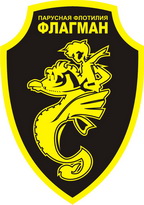 АНКЕТАЯ, 	(ФИО родителя, законного представителя полностью)РАЗРЕШАЮ использовать персональные данные моего ребёнка	, (Фамилия, имя ребёнка)а именно: адрес места жительства, номера домашнего и мобильного телефонов ребёнка и родителей (законных представителей); данные о месте работы родителей (законных представителей); данные о состоянии здоровья ребёнка, фото/видео материалы, сведения о достижениях ребёнка для осуществления образовательного процесса и заполнения отчётно-финансовой и статистической документации. 	«___» _____________ 20___ г. 	 _________________	/____________________________/ 	(число)	(месяц)	(год)	(подпись)	(расшифровка)1.1.Фамилия, имя, отчество(ребёнка)Фамилия, имя, отчество(ребёнка)1.2.Дата рожденияДата рождения___.___.________.___._____1.3. Место
 рождения1.3. Место
 рождения1.3. Место
 рождения1.4.Адрес проживания фактически1.4.Адрес проживания по прописке1.5.Телефон ребёнкаТелефон ребёнкадом:дом:дом:сот:сот:сот:сот:сот:сот:сот:сот:сот:1.6.Документы:Документы:1. Свидетельство о рождении, 2. Страховой полис ОМС, 3. Паспорт одного из родителей с пропиской. 4. Свидетельство о регистрации ребёнка по месту жительства  – сканы на почту flagmanenok@gmail.com или приложить ксерокопии1. Свидетельство о рождении, 2. Страховой полис ОМС, 3. Паспорт одного из родителей с пропиской. 4. Свидетельство о регистрации ребёнка по месту жительства  – сканы на почту flagmanenok@gmail.com или приложить ксерокопии1. Свидетельство о рождении, 2. Страховой полис ОМС, 3. Паспорт одного из родителей с пропиской. 4. Свидетельство о регистрации ребёнка по месту жительства  – сканы на почту flagmanenok@gmail.com или приложить ксерокопии1. Свидетельство о рождении, 2. Страховой полис ОМС, 3. Паспорт одного из родителей с пропиской. 4. Свидетельство о регистрации ребёнка по месту жительства  – сканы на почту flagmanenok@gmail.com или приложить ксерокопии1. Свидетельство о рождении, 2. Страховой полис ОМС, 3. Паспорт одного из родителей с пропиской. 4. Свидетельство о регистрации ребёнка по месту жительства  – сканы на почту flagmanenok@gmail.com или приложить ксерокопии1. Свидетельство о рождении, 2. Страховой полис ОМС, 3. Паспорт одного из родителей с пропиской. 4. Свидетельство о регистрации ребёнка по месту жительства  – сканы на почту flagmanenok@gmail.com или приложить ксерокопии1. Свидетельство о рождении, 2. Страховой полис ОМС, 3. Паспорт одного из родителей с пропиской. 4. Свидетельство о регистрации ребёнка по месту жительства  – сканы на почту flagmanenok@gmail.com или приложить ксерокопии1. Свидетельство о рождении, 2. Страховой полис ОМС, 3. Паспорт одного из родителей с пропиской. 4. Свидетельство о регистрации ребёнка по месту жительства  – сканы на почту flagmanenok@gmail.com или приложить ксерокопии1. Свидетельство о рождении, 2. Страховой полис ОМС, 3. Паспорт одного из родителей с пропиской. 4. Свидетельство о регистрации ребёнка по месту жительства  – сканы на почту flagmanenok@gmail.com или приложить ксерокопии1. Свидетельство о рождении, 2. Страховой полис ОМС, 3. Паспорт одного из родителей с пропиской. 4. Свидетельство о регистрации ребёнка по месту жительства  – сканы на почту flagmanenok@gmail.com или приложить ксерокопии1. Свидетельство о рождении, 2. Страховой полис ОМС, 3. Паспорт одного из родителей с пропиской. 4. Свидетельство о регистрации ребёнка по месту жительства  – сканы на почту flagmanenok@gmail.com или приложить ксерокопии1. Свидетельство о рождении, 2. Страховой полис ОМС, 3. Паспорт одного из родителей с пропиской. 4. Свидетельство о регистрации ребёнка по месту жительства  – сканы на почту flagmanenok@gmail.com или приложить ксерокопии1.7.Школа, класс (буква)Школа, класс (буква)смена в школесмена в школеI полугодие:I полугодие:I полугодие:утроутровечер1.7.Школа, класс (буква)Школа, класс (буква)смена в школесмена в школеII полугодие:II полугодие:II полугодие:утроутровечер1.8.ФИО ДиректораФИО Директора1.9.Дополнительные секции и занятия
(расписание: дни, время)Дополнительные секции и занятия
(расписание: дни, время)РодителиРодители2.1.Фамилия, имя, отчество мамы (закон. представ.)Фамилия, имя, отчество мамы (закон. представ.)2.2.Место работы и должностьМесто работы и должность2.3.Контактный телефон(ы)Контактный телефон(ы)2.4.Электронная почтаЭлектронная почта3.1.Фамилия, имя, отчество папы (закон. представ.)Фамилия, имя, отчество папы (закон. представ.)3.2.Место работы и должностьМесто работы и должность3.3.Контактный телефон(ы)Контактный телефон(ы)3.4.Электронная почтаЭлектронная почта4.Льготы, категории.
(подчеркнуть или вписать)Льготы, категории.
(подчеркнуть или вписать)Нет льгот, многодетные, опекаемый, инвалид, потеря кормильца, без попечения, малоимущиеНет льгот, многодетные, опекаемый, инвалид, потеря кормильца, без попечения, малоимущиеНет льгот, многодетные, опекаемый, инвалид, потеря кормильца, без попечения, малоимущиеНет льгот, многодетные, опекаемый, инвалид, потеря кормильца, без попечения, малоимущиеНет льгот, многодетные, опекаемый, инвалид, потеря кормильца, без попечения, малоимущиеНет льгот, многодетные, опекаемый, инвалид, потеря кормильца, без попечения, малоимущиеНет льгот, многодетные, опекаемый, инвалид, потеря кормильца, без попечения, малоимущие5. Размер 
футболки5. Размер 
футболки5. Размер 
футболки6Участие в наших проектахУчастие в наших проектахпостоянно практика 1-я см.     2-я см. практика 1-я см.     2-я см. практика 1-я см.     2-я см. практика 1-я см.     2-я см. практика 1-я см.     2-я см. практика 1-я см.     2-я см. практика 1-я см.     2-я см. лагерь БВР лагерь БВР лагерь БВР лагерь БВР 